ПтицеводствоКудинова, Е. А. Применение цифровых технологий в промышленном мясном птицеводстве / Е. А. Кудинова, Н. Н. Вдовина. – Текст (визуальный) : электронный // Молодёжь и наука. – 2019. – № 7-8. – С. 58. – URL: https://elibrary.ru/item.asp?id=42447481 (дата обращения 16.03.2020)Сравнительный анализ нормативной документации стран таможенного союза, Украины и Евросоюза на яйца куриные пищевые / А. В. Мелещеня, С. А. Гордынец, Л. А. Чернявская [и др.]. – Текст (визуальный) : электронный // Зоотехническая наука Беларуси. – 2019. – Т. 54, № 2. – С. 200–210. – URL: https://elibrary.ru/item.asp?id=42317619 (дата обращения 24.03.2020)КуроводствоРазведение и племенное делоГальперн, И. Л. Методы создания яично-мясного кросса кур с повышенными показателями качества биотехнологической и пищевой продукции для фермерских и приусадебных хозяйств
И. Л. Гальперн, О. Ю. Перинек. – Текст (визуальный) : электронный // Известия Санкт-Петербургского государственного аграрного университета. – 2019. – № 4. – С. 105–111. – URL: https://elibrary.ru/item.asp?id=42463209 (дата обращения 12.03.2020)Зайнагабдинова, Р. Р. Реализация генетического потенциала кур-несушек разного кросса / Р. Р. Зайнагабдинова, Т. Ю. Вяльдина. – Текст (визуальный) : электронный // Актуальные проблемы гуманитарных и естественных наук. – 2019. – № 12. – С. 35–38. – URL: https://elibrary.ru/item.asp?id=41432087 (дата обращения 19.03.2020)Попов, И. И. Возможность использования уровня белка в желтке яиц как селекционного признака / И. И. Попов, Ю. В. Шошина. – Текст (визуальный) : электронный // Известия Санкт-Петербургского государственного аграрного университета. – 2019. – № 4. – С. 112-115. – URL: https://elibrary.ru/item.asp?id=42463210 (дата обращения 12.03.2020)Станишевская, О. И. Генофондная популяция русских белых кур селекции ВНИИГРЖ: Перспективы использования / О. И. Станишевская, Е. С. Федорова. – Текст (визуальный) : электронный // Известия Санкт-Петербургского государственного аграрного университета. – 2019. – № 4. – С. 100–105. – URL: https://elibrary.ru/item.asp?id=42463208 (дата обращения 12.03.2020)Стрельцов, В. А. Качество финального гибрида бройлеров кросса "КОББ-500" / В. А. Стрельцов, Е. А. Рябичева. – Текст (визуальный) : электронный // Зоотехническая наука Беларуси. – 2019. – Т. 54, № 2. – С. 240–245. – URL: https://elibrary.ru/item.asp?id=42317624 (дата обращения 24.03.2020)Кормление и содержание птицыВлияние биологически активных добавок на химический состав и калорийность мяса птицы / С. Ю. Смоленцев, Г. А. Хаматгалеева, А. Р. Нургалиева [и др.]. – Текст (визуальный) : электронный // Вестник Марийского государственного университета. Серия: Сельскохозяйственные науки. Экономические науки. – 2019. – Т. 5. № 4 (20). – С. 414–419. – URL: https://elibrary.ru/item.asp?id=42368388 (дата обращения 25.03.2020)Влияние кормовой добавки «Целлобактерин®-Т» на микрофлору кишечника кур-несушек кросса Браун НИК / Ю. Н. Прытков, А. А. Кистина, Б. В. Агеев, Е. В. Бочкарева. – Текст (визуальный) : электронный // Аграрный научный журнал. – 2020. – № 2. – С. 64–67. – URL: https://elibrary.ru/item.asp?id=42457001 (дата обращения 17.03.2020)Влияние микробиологического препарата ЭМ-Курунга на некоторые показатели жизнедеятельности цыплят / Е. Г. Скворцова, В. В. Кузьмина, О. В. Филинская [и др.]. – Текст (визуальный) : электронный // Известия Оренбургского государственного аграрного университета. – 2019. – № 4. – С. 297–300– URL: https://elibrary.ru/item.asp?id=41675331 (дата обращения 23.03.2020)Игнатьева, И. А. Способы сохранения питательной ценности куриных яиц / И. А. Игнатьева, С. В. Мадонова. – Текст (визуальный) : электронный // Молодёжь и наука. – 2019. – № 7-8. – С. 52. – URL: https://elibrary.ru/item.asp?id=42447475 (дата обращения 16.03.2020)Логвинов, О. Л. Влияние пробиотической кормовой добавки "Пробион Форте" на производственные и гематологические показатели цыплят-бройлеров / О. Л. Логвинов. – Текст (визуальный) : электронный // Зоотехническая наука Беларуси. – 2019. – Т. 54, № 2. – С. 187–192. – URL: https://elibrary.ru/item.asp?id=42317617 (дата обращения 24.03.2020)Логвинов, О. Л. Повышение качества мяса цыплят-бройлеров / О. Л. Логвинов. – Текст (визуальный) : электронный // Зоотехническая наука Беларуси. – 2019. – Т. 54, № 2. – С. 193–200. – URL: https://elibrary.ru/item.asp?id=42317618 (дата обращения 24.03.2020)Лукьянец, Я. В. Оценка качества пищевых яиц / Я. В. Лукьянец, С. В. Мадонова. – Текст (визуальный) : электронный // Молодёжь и наука. – 2019. – № 7-8. – С. 59. – URL: https://elibrary.ru/item.asp?id=42447482 (дата обращения 16.03.2020)Мустафина, А. С. Влияние ультрадисперсного кремния на продуктивные качества цыплят-бройлеров / А. С. Мустафина, В. Н. Никулин. – Текст (визуальный) : электронный // Известия Оренбургского государственного аграрного университета. – 2019. – № 4. – С. 300–304. – URL: https://elibrary.ru/item.asp?id=41675332 (дата обращения 16.03.2020)Яшкин, А. И. Оценка технологических рисков в производстве пищевого куриного яйца / А. И. Яшкин. – Текст (визуальный) : электронный // Экономические исследования и разработки. – 2019. – № 8. – С. 69–76. – URL: https://elibrary.ru/item.asp?id=41110854 (дата обращения 23.03.2020)Водоплавающая птицаАксаков, Д. В. Технология производства мяса уток с использованием в их рационах пробиотического препарата Актисаф / Д. В. Аксаков, О. А. Якимов, А. Ш. Саляхов. – Текст (визуальный) : электронный // Учёные записки Казанской государственной академии ветеринарной медицины им. Н.Э. Баумана. – 2019. – Т. 240, № 4. – С. 11–15. – URL: https://elibrary.ru/item.asp?id=41411951 (дата обращения 23.03.2020)Влияние препарата Ветом 20.76 на основе хищного гриба Arthrobotrys oligospora на уровень лейкоцитов в крови гусей / Н. С. Яковлева, Г. А. Ноздрин, М. С. Яковлева [и др.]. – Текст (визуальный) : электронный // Вестник Новосибирского государственного аграрного университета. – 2019. – № 4. – С. 103-108. – URL: https://elibrary.ru/item.asp?id=42368426 (дата обращения 16.03.2020)Полькина, А. С. Влияние пробиотиков Ветом 1.2 и Энзимспорин на продуктивность гусей родительского стада / А. С. Полькина. – Текст (визуальный) : электронный // Известия Оренбургского государственного аграрного университета. – 2019. – № 4. – С. 294–297. – URL: https://elibrary.ru/item.asp?id=41675330 (дата обращения 23.03.2020)ПерепеловодствоДозозависимый эффект воздействия пробиотического препарата Ветом 1 на кумулятивные показатели яичной продуктивности японского перепела / Г. А. Ноздрин, Л. П. Ермакова, С. Н. Тишков [и др.]. – Текст (визуальный) : электронный // Вестник Новосибирского государственного аграрного университета. – 2019. – № 4. – С. 65–72. – URL: https://elibrary.ru/item.asp?id=42368420 (дата обращения 16.03.2020)Пробиотики на основе штаммов рода Bacillus в кормлении перепелов / О. Г. Мерзлякова, Г. В. Калмыкова, Н. И. Акулова [и др.]. – Текст (визуальный) : электронный // АПК России. – 2020. – Т. 27, № 1. – С. 159–166. – URL: https://elibrary.ru/item.asp?id=42375217 (дата обращения 16.03.2020)СтраусоводствоАбдикаххоров, Г. Характеристика пищевой ценности мяса страуса с мясом домашних животных / Г. Абдикаххоров, Н. А. Шкаева. – Текст (визуальный) : электронный // Учёные записки казанской государственной академии ветеринарной медицины им. Н.Э. Баумана. – 2019. – Т. 240, № 4. – С. 4–6. – URL: https://www.elibrary.ru/item.asp?id=41411949 (дата обращения 23.03.2020)Федоров, А. В. Морфологические и химические показатели яиц страусов / А. В. Федоров, В. Х. Федоров. – Текст (визуальный) : электронный // Политематический сетевой электронный научный журнал Кубанского государственного аграрного университета. – 2020. – № 156. – С. 192–198. – URL: https://elibrary.ru/item.asp?id=42513545 (дата обращения 18.03.2020)Составитель: Л. М. Бабанина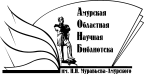 «Амурская областная научная библиотека имени Н.Н. Муравьева-АмурскогоОтдел формирования и обработки фондов